ETABLISSEMENT STE ANNE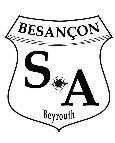 BESANÇON - BEYROUTH                          Tel : 01- 372626 www.besancon.edu.lb									                 Année 2019-2020		  	          EB2/CE 1  - Maths: Vivre les maths CE1 programmes modifiés 2018 - Nathan- Français : Mots d’école – mon livre de français CE1 – Edition Sed + Cahier d’exercices- La petite fille vendue avec les poires – édition Rouphaël- Sciences : Objectif sciences Plus EB2 – Hachette Antoine – Librairie Antoine- Anglais: 1- Family& Friends/Level 2 / Class Book by Naomi Simmons/ Oxford                          2-  Family& Friends/Level 2 / Workbook by Naomi Simmons/ Oxford - Musique : La musique à ma portée –  livre jaune + CD – Edition Rabih لغة عربية:-   عقود الكلام - قراءة وتعبير في جزأين - التعليم الأساسي السنة الثانية - دار المشرق طبعة 2010 (جديدة)  - عقود الكلام : دفتر التطبيق والنشاطات في جزأين - طبعة 2010(جديدة) -  عقود الكلام - قواعد واملاء وخط في جزأين - طبعة 2010(جديدة)تربية: -  التربية الوطنية والتنشئة المدنية - السنة الاساسية الثانية - مركز التربوي للبحوث والانماءجغرافيا: -  السلسلة العلمية في الجغرافيا – السنة الثانية تعليم أساسي. جان حايك، فيليب مالك ... مكتبة حبيب طبعة 2008N.B: Les livres se trouvent à la libraire  EL MAHABA         Clémenceau- Kantari  Tel : 01- 371968                                                     70- 737455             